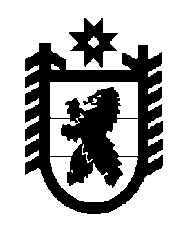 Российская Федерация Республика Карелия    РАСПОРЯЖЕНИЕГЛАВЫ РЕСПУБЛИКИ КАРЕЛИЯВ целях более полного освоения лимита добычи лося в Республике Карелия (за исключением особо охраняемых природных территорий федерального значения), по результатам использования квот добычи лося во время гона, в соответствии с письмом Департамента государственной политики и регулирования в сфере охотничьего хозяйства и объектов животного мира Министерства природных ресурсов и экологии Российской Федерации от 30 октября 2012 года № 15-29/17776:Внести прилагаемые изменения в квоты добычи охотничьих ресурсов (за исключением находящихся на особо охраняемых природных территориях федерального значения) в отношении охотничьих угодий в Республике Карелия (лось) на период  с 1 августа 2013 года до 1 августа 2014 года (приложение № 2), утвержденные распоряжением Главы Республики Карелия от 29 июля 2013 года № 263-р (Карелия, 2013,                       30 июля, 1 августа).Исполняющий обязанностиГлавы Республики Карелия                                                         О.Ю. Громовг. Петрозаводск18 ноября 2013 года № 397-рИзменения,которые вносятся в квоты добычи охотничьих ресурсов (за исключением находящихся на особо охраняемых природных территориях федерального значения) в отношении охотничьих угодий в Республике Карелия (лось)             на период  с 1 августа 2013 года до 1 августа 2014 года1. В разделе «Беломорский муниципальный район (1279,7 тыс. га)»:в графах 7, 8 пункта 2 цифры «1» и «7» заменить соответственно цифрами «0» и «8»;в графах 7, 8 пункта 5 цифры «3» и «23» заменить соответственно цифрами «2» и «24».2. В разделе «Калевальский национальный муниципальный район (1326,0 тыс. га)»:в графах 7, 8 пункта 1 цифры «2» и «8» заменить соответственно цифрами «0» и «10»;в графах 7, 8 пункта 2 цифры «6» и «61» заменить соответственно цифрами «5» и «62».3. В разделе «Кемский муниципальный район (802,9 тыс. га)»:в графах 7, 8 пункта 3 цифры «2» и «29» заменить соответственно цифрами «1» и «30».4. В разделе «Кондопожский муниципальный район (595,1 тыс. га)»:в графах 7, 8 пункта 2 цифры «2» и «14» заменить соответственно цифрами «0» и «16»;в графах 7, 8 пункта 5 цифры «1» и «11» заменить соответственно цифрами «0» и «12».5. В разделе «Костомукшский городской округ (404,6 тыс. га)»:в графах 7, 8 пункта 1 цифры «1» и «4» заменить соответственно цифрами «0» и «5».6. В разделе «Лахденпохский муниципальный район (221,0 тыс. га)»:в графах 7, 8 пункта 4 цифры «1» и «8» заменить соответственно цифрами «0» и «9».7. В разделе «Лоухский муниципальный район (2255,1 тыс. га)»:в графах 7, 8 пункта 1 цифры «1» и «7» заменить соответственно цифрами «0» и «8»;в графах 7, 8 пункта 5 цифры «5» и «43» заменить соответственно цифрами «0» и «48».8. В разделе «Медвежьегорский муниципальный район (1369,4 тыс. га)»:в графах 7, 8 пункта 1 цифры «1» и «7» заменить соответственно цифрами «0» и «8»;в графах 7, 8 пункта 3 цифры «1» и «4» заменить соответственно цифрами «0» и «5»;в графах 7, 8 пункта 6 цифры «4» и «20» заменить соответственно цифрами «2» и «22».9. В разделе «Муезерский муниципальный район (1766,0 тыс. га)»:в графах 7, 8 пункта 3 цифры «1» и «7» заменить соответственно цифрами «0» и «8»;в графах 7, 8 пункта 4 цифры «1» и «4» заменить соответственно цифрами «0» и «5»;в графах 7, 8 пункта 5 цифры «4» и «49» заменить соответственно цифрами «2» и «51».10. В разделе «Олонецкий национальный муниципальный район (398,8 тыс. га)»:в графах 7, 8 пункта 1 цифры «4» и «18» заменить соответственно цифрами «3» и «19»;в графах 7, 8 пункта 2 цифры «1» и «7» заменить соответственно цифрами «0» и «8»;в графах 7, 8 пункта 5 цифры «1» и «9» заменить соответственно цифрами «0» и «10».11. В разделе «Питкярантский муниципальный район (225,4 тыс. га)»:в графах 7, 8 пункта 1 цифры «1» и «4» заменить соответственно цифрами «0» и «5»;в графах 7, 8 пункта 3 цифры «1» и «7» заменить соответственно цифрами «0» и «8».12. В разделе «Прионежский муниципальный район (447,5 тыс. га)»:в графах 7, 8 пункта 1 цифры «1» и «15» заменить соответственно цифрами «0» и «16».13. В разделе «Пудожский муниципальный район (1274,5 тыс. га)»:в графах 7, 8 пункта 1 цифры «3» и «41» заменить соответственно цифрами «2» и «42»;в графах 7, 8 пункта 4 цифры «3» и «12» заменить соответственно цифрами «0» и «15».14. В разделе «Сегежский муниципальный район (1072,3 тыс. га)»:в графах 7, 8 пункта 2 цифры «2» и «18» заменить соответственно цифрами «1» и «19».15. В разделе «Сортавальский муниципальный район (218,9 тыс. га)»:в графах 7, 8 пункта 4 цифры «1» и «6» заменить соответственно цифрами «0» и «7».16. В разделе «Суоярвский муниципальный район (1373,8 тыс. га)»:в графах 7, 8 пункта 2 цифры «1» и «7» заменить соответственно цифрами «0» и «8»;в графах 7, 8 пункта 3 цифры «2» и «10» заменить соответственно цифрами «0» и «12»;в графах 7, 8 пункта 10 цифры «6» и «41» заменить соответственно цифрами «3» и «44»._________________Приложение к распоряжениюГлавы Республики Карелия от 18 ноября 2013 года № 397-р